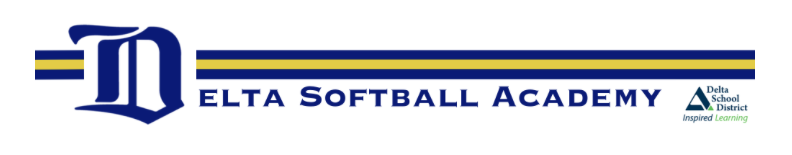 Evaluation:Sport of Science – Classroom Credit BreakdownVolunteer hours 20%Participation 40%Assignments 40%PE/Sport Training - Credit BreakdownSkill Testing 20%Fitness Testing 20%Attitude/Social Responsibility/Effort 40%Journal 10%Interview (September & June) 10%Classroom Units:Injury PreventionNutritionMental HealthStatistic EducationMental Training: Goal Setting, Visualization, Positive Self Talk, Emotional Control- Anxiety & Anger, Concentration, Motivation to Achieve, Self-ConfidenceSAT PrepImportance of SleepSex Education/Healthy Relationships (Gr 8 & 9)Rules of softball/scorekeeping“Pitch Ed”UmpiringAnatomyCoaching PhilosophiesSocial MediaGame AnalysisHitting AnalysisRecruitment: Universities/Colleges, Player Profiles, Coaches Letters, Applications